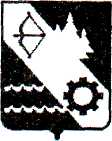 КОНТРОЛЬНО-СЧЕТНАЯ КОМИССИЯГОРОДА ВЯТСКИЕ ПОЛЯНЫ КИРОВСКОЙ ОБЛАСТИУл. Гагарина, 28 «а», г. Вятские Поляны, Кировская область, 612964,тел.: (83334) 7-67-47, факс (83334) 6-25-36, E-mail: ksk_vp@mail.ruЗАКЛЮЧЕНИЕ № 26по результатам проведенного экспертно-аналитического мероприятия «Мониторинг реализации региональных (национальных) проектов на территории муниципального образования городского округа город Вятские Поляны Кировской области» за 9 месяцев 2023 годаг. Вятские Поляны							          20.10.2023	В соответствии с пунктом 1.3 плана работы контрольно-счетной комиссии города Вятские Поляны, утвержденного распоряжением контрольно-счетной комиссии города Вятские Поляны от 20.12.2022             № 14, председателем контрольно-счетной комиссии города Вятские Поляны Партолой Л.Г. проведено экспертно-аналитическое мероприятие «Мониторинг реализации региональных (национальных) проектов на территории муниципального образования городского округа город Вятские Поляны Кировской области» за 9 месяцев 2023 года.В 2023 году на территории муниципального образования городского округа город Вятские Поляны Кировской области (далее - муниципальное образование) реализуются проекты в рамках 3 национальных проектов: «Образование», «Культура», «Жилье и городская среда».	Первоначально на реализацию региональных (национальных) проектов в 2023 году решением Вятскополянской городской Думы от 20.12.2022        № 14/137 «О бюджете муниципального образования городского округа город Вятские Поляны Кировской области на 2023 год и на плановый период 2024 и 2025 годов» были предусмотрены бюджетные ассигнования в объеме 64240,8 тыс. руб.	Решением Вятскополянской городской Думы от 28.03.2023 № 18/173 внесены изменения в городской бюджет, увеличены бюджетные ассигнования на реализацию мероприятий национального проекта «Жилье и городская среда» на 10742,2 тыс. руб. на обеспечение мероприятий по переселению граждан из аварийного жилищного фонда. 	Решением Вятскополянской городской Думы от 29.06.2023 № 22/204 скорректированы объемы средств по федеральному проекту «Формирование комфортной городской среды».	Таким образом, по состоянию на 01.10.2023 на реализацию региональных (национальных) национальных проектов в 2023 году предусмотрено финансирование за счет средств федерального, областного и городского бюджетов, а также средств Фонда развития территорий в объеме 74942,5 тыс. руб.	По итогам 9 месяцев 2023 года принятые бюджетные обязательства (средства, по которым заключены соглашения и контракты) составили 69522,5 тыс. руб., или 92,8% от общего объема бюджетных ассигнований.	Фактические расходы на реализацию национальных проектов за 9 месяцев 2023 года составили 17579,8 тыс. руб., или 23,5% от общей суммы.1. Между министерством культуры Кировской области и администрацией города заключено Соглашение от 24.01.2023 № 33704000-1-2023-006 о предоставлении из областного бюджета муниципальному образованию иного межбюджетного трансферта в сумме 300,0 тыс. руб. на создание виртуального концертного зала в целях достижения результатов регионального проекта «Цифровизация услуг и формирование информационного пространства в сфере культуры Кировской области» в рамках ГП Кировской области «Развитие культуры».Бюджетные средства предоставлены МБУК «Вятскополянская ГЦБС». Учреждением приобретены моноблок, телевизор, звуковое оборудование для оснащения виртуального концертного зала. Средства иного межбюджетного трансферта освоены в полном объеме. Открытие виртуального концертного зала состоялось 15.04.2023 на базе детской библиотеки.2. Администрацией города с министерством строительства Кировской области заключено Соглашение от 13.03.2023 № 14-2023/А о предоставлении субсидии из областного бюджета на обеспечение мероприятий по переселению граждан из аварийного жилищного фонда. Мероприятия проводятся в рамках федерального проекта «Обеспечение устойчивого сокращения непригодного для проживания жилищного фонда».Объем бюджетных ассигнований, предусмотренных на реализацию мероприятий по переселению граждан из аварийного жилищного фонда, составил 10742,1 тыс. руб., из них средства Фонда развития территорий – 10634,7 тыс. руб., средства областного бюджета – 96,7 тыс. руб., средства городского бюджета - 10,7 тыс. руб.Администрацией города приобретены 4 квартиры, в том числе 1 квартира стоимостью 1333,6 тыс. руб. у ООО «У Александра», 3 квартиры общей стоимостью 3156,0 тыс. руб. у ООО «Мамадышстрой». Две квартиры предоставлены по договорам социального найма. По одной квартире собственник отказывается заключить договор мены. Администрацией города 14.09.2023 подан иск о прекращении права собственности на аварийное жилое помещение, выселение из аварийного жилого помещения с предоставлением на праве собственности другого жилого помещения. Произведены выплаты трем собственникам двух жилых помещений, расположенных в многоквартирном жилом доме № 3 по улице Дзержинского, признанном аварийным и подлежащем сносу, в сумме 1019,9 тыс. руб. на основании соглашений об изъятии жилых помещений и доли в праве общей долевой собственности на общее имущество в многоквартирном доме, включая земельный участок, для муниципальных нужд.  Размер возмещения определен исходя из стоимости 1 квадратного метра жилья в размере 28019,0 руб., определенной оценщиком по состоянию на 10.12.2021.На 01.10.2023 кассовый расход средств на реализацию мероприятий составил 5509,5 тыс. руб., или 51,3%. Программа по переселению граждан из аварийного жилищного фонда на 2023 год выполнена.3. В 2023 году продолжается реализация федерального проекта «Чистая вода» в рамках национального проекта «Жилье и городская среда». Администрацией города с министерством энергетики и жилищно-коммунального хозяйства Кировской области заключено Соглашение от 30.01.2023 № 33704000-1-2023-001 о предоставлении субсидии из областного бюджета на строительство и реконструкцию (модернизацию) объектов питьевого водоснабжения (далее – Соглашение). 	Объем бюджетных ассигнований, предусмотренных на реконструкцию системы водоснабжения города Вятские Поляны в 2023 году, составил 48230,5 тыс. руб., в том числе средства субсидии из областного бюджета 47748,2 тыс. руб. (99%), средства городского бюджета – 482,3 тыс. руб.Приложением № 5 к Соглашению предусмотрен график выполнения мероприятий по строительству и реконструкции (модернизации) объектов питьевого водоснабжения, согласно которому срок ввода объекта в эксплуатацию в соответствии с заключенным 25.07.2022 муниципальным контрактом – 30.06.2023. В рамках заключенного МК от 25.07.2022 с ООО СК «Комплексная безопасность» объем выполненных работ составляет 60%.Срок действия МК от 25.07.2022 истек, но МК не расторгнут, так как работы по реконструкции системы водоснабжения города не выполнены в полном объемеРаботы по реконструкции системы водоснабжения подрядчиком приостановлены в виду отсутствия положительного заключения государственной экспертизы по внесенным в проектно-сметную документацию изменениям. Изменения возникли ввиду импортозамещения оборудования, увеличения стоимости товаров, работ, изменения схемы присоединения к инженерным сетям. Соответственно, бюджетные средства в сумме 48230,5 тыс. руб. на 01.10.2023 не освоены.Срок действия независимой (банковской) гарантии от 18.07.2022, предоставленной в обеспечение обязательств по исполнению муниципального контракта истек. Следовательно, дальнейшее выполнение работ будет проводиться без гарантийных обязательств, что увеличивает возможные финансовые риски, которым может подвергнуться заказчик при некачественном исполнении МК подрядчиком или отсутствия исполнения как такового.4. Администрацией города с министерством энергетики и жилищно-коммунального хозяйства Кировской области заключено Соглашение от 30.01.2023 № 33704000-1-2023-009 о предоставлении субсидии на реализацию программ формирования современной городской среды. 	Объем бюджетных ассигнований, предусмотренных на реализацию мероприятий по комфортной городской среде, составил 13855,4 тыс. руб., в том числе средства областного бюджета 13716,8 тыс. руб. (99%), городского бюджета – 138,6 тыс. руб. Средства населения предусмотрены в объеме 691,0 тыс. руб.	Администрацией города в апреле 2023 года заключено 3 муниципальных контракта с ООО «РЕМДОРСТРОЙ» на выполнение работ по благоустройству дворовых территорий до 31.07.2023: дома № 17/25 по ул. Урицкого стоимостью 2820,1 тыс. руб., дома № 27 по ул. Азина стоимостью 1793,4 тыс. руб., дома № 47 по ул. Советской стоимостью 2013,9 тыс. руб. Работы выполнены в сроки, установленные МК, оплата произведена в сумме 6627,4 тыс. руб.Также заключены:- МК от 18.05.2023 с ИП Холодновым А.В. стоимостью 2816,3 тыс. руб. на выполнение работ по устройству площадки для пассивного отдыха на площади Победы в период с 15.05.2023 по 31.07.2023 (предусмотрен срок начала выполнения работ до заключения муниципального контракта). Работы выполнены в сроки, установленные МК, оплата произведена в полном объеме;- МК от 25.07.2023 с ООО «Стройком» стоимостью 882,7 тыс. руб. на выполнение работ по устройству пешеходной дорожки и прохода от площадки для пассивного отдыха к лестничному спуску на площади Победы. Работы выполнены и оплачены;- МК от 10.05.2023 с ООО «АрхСтройРегион» стоимостью 2367,7 тыс. руб. на выполнение работ по устройству территории под стелами 1941-1945 годов с учетом премыкания к лестничному спуску на площади Победы в период с 15.05.2023 по 31.07.2023. По состоянию на 01.10.2023 работы не выполнены. Подрядчиком в целях обеспечения исполнения обязательств по МК предоставлена независимая банковская гарантия ПАО «Совкомбанк» стоимостью 118,4 тыс. руб. сроком действия с 10.05.2023 по 30.09.2023. В настоящее время при не выполненных объемах работ по муниципальному контракту подрядчиком не предоставлено новое обеспечение исполнения контракта (пункт 9.9 МК);- договор от 29.03.2023 на разработку проектно-сметной документации по объекту «Благоустройство площади им. Г.С. Шпагина» с ООО «Архитектура» стоимостью 535,0 тыс. руб., срок выполнения работ – до 01.10.2023. Проектно-сметная документация находится в стадии приемки;- договор от 31.03.2023 на выполнение работ по санитарной обрезке деревьев на площади им. Г.С. Шпагина с МП «Благоустройство города Вятские Поляны» стоимостью 94,2 тыс. руб. В нарушение статьи 72 БК РФ, статьи 94 Федерального закона от 05.04.2013 № 44-ФЗ «О контрактной системе в сфере закупок товаров, работ, услуг для обеспечения государственных и муниципальных нужд», условий договора оплата работ произведена с нарушением срока на 13 календарных дней (акт о приемке выполненных работ от 24.04.2023, оплата произведена 17.05.2023);- договор от 10.04.2023 на выполнение подготовительных работ по корчеванию пней на участке для устройства площадки для пассивного отдыха с МП «Благоустройство города Вятские Поляны» стоимостью 596,3 тыс. руб. Работы выполнены и оплачены;- МК от 21.09.2023 с ИП Холодновым А.В. стоимостью 416,3 тыс. руб. на выполнение работ по организации парковочных мест для посещения площади Победы. Работы выполнены в сроки, установленные МК, оплата произведена в октябре 2023 года;- договор подряда от 24.07.2023 с ООО «РЕМДОРСТРОЙ» стоимостью 33,3 тыс. руб. на установку урн и скамеек на дворовых территориях по ул. Урицкого № 17/25, руб., по ул. Азина № 27, по ул. Советская № 47. Работы выполнены с нарушением срока на 51 день. Подрядчику предъявлены пени в сумме 169,85 руб. Пени оплачены.Всего принятые бюджетные обязательства (заключены МК и договоры) на сумму 14359,1 тыс. руб., работы выполнены и оплачены в сумме 11050,2 тыс. руб., или на 77% от принятых обязательств.5. Администрацией города с министерством образования Кировской области заключено Соглашение от 26.01.2023 № 33704000-1-2023-008 о предоставлении субсидии на финансовое обеспечение мероприятий по обеспечению деятельности советников директора по воспитанию и взаимодействию с детскими общественными объединениями в муниципальных общеобразовательных организациях (далее – Соглашение от 26.01.2023). Субсидия предоставлена в рамках федерального проекта «Патриотическое воспитание граждан Российской Федерации» национального проекта «Образование».Объем бюджетных ассигнований, предусмотренных на реализацию мероприятий, составил 1123,4 тыс. руб., в том числе средства областного бюджета 1112,2 тыс. руб. (99%), средства городского бюджета – 11,2 тыс. руб.Приложением № 2 к Соглашению от 26.01.2023 предусмотрено значение результата использования субсидии в виде 3 муниципальных общеобразовательных организаций, в которых проведены мероприятия по обеспечению деятельности советников директора по воспитанию и взаимодействию с детскими общественными объединениями.В МКОУ «Лицей с кадетскими классами имени Г. С. Шпагина» введена 1 ставка, МКОУ гимназия – 1 ставка, МКОУ СОШ № 5 – 0,5 ставки.На 01.10.2023 кассовый расход средств составил 720,1 тыс. руб.	Предложения	1. В целях повышения эффективности реализации региональных (национальных) проектов и их выполнения в установленные сроки контрольно-счетная комиссия рекомендует:- принять меры по своевременному выполнению мероприятий в рамках реализации региональных (национальных) проектов, в том числе заключение и исполнение муниципальных контрактов;- соблюдать условия соглашений о предоставлении межбюджетных трансфертов на реализацию региональных (национальных) проектов, усилить контроль за освоением бюджетных средств;- усилить контроль за реализацией мероприятий, по которым имеется отставание от запланированных графиков выполнения работ.	2. Информацию о результатах мониторинга реализации региональных (национальных) проектов на территории города Вятские Поляны за 9 месяцев 2023 года направить в Вятскополянскую городскую Думу.Председатель контрольно–счетной комиссии города Вятские Поляны     	                    	          Л.Г. Партола